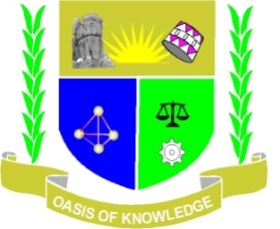 JARAMOGI OGINGA ODINGA UNIVERSITY OF SCIENCE & TECHNOLOGY SCHOOL OF BIOLOGICAL AND PHYSICAL SCIENCESUNIVERSITY EXAMINATION FOR THE DEGREE OF BACHELOR OF EDUCTION SCIENCE WITH IT3rd YEAR 1st SEMESTER 2016/2017 ACADEMIC YEARMAIN CAMPUS - REGULARCOURSE CODE: SZL 301COURSE TITLE: DEVELOPMENT BIOLOGYEXAM VENUE: PHY LAB 			STREAM: (BED)DATE: 26/04/16					EXAM SESSION: 2.00 – 4.00 PMTIME: 2 HOURSInstructions:Answer ALL questions in Section A and Any two questions in Section BCandidates are advised not to write on question paperCandidates must hand in their answer booklets to the invigilator while in the examination room SECTION A:  ANSWER ALL QUESTION (30 MARKS)Define the following terms:Development Biology.                                                               		    (1 mark)                                                                                                                           Teratogenicity.                                                                          		    (1 mark)                                                                                                                              Morphogenesis.                                                                         		    (1 mark)                                                                                                             Briefly Explain “vitellogenesis”.                                                       		   (3 marks)          Outline four major events that constitute fertilization.                        	   (3 marks)                                                                                           Briefly describe the ‘early’ responses of eggs to sperm.                      	   (3 marks)                                                                                 Differentiate between holoblastic and meroblastic cleavage.              	   (3 marks)                                                                     Explain the following cell movements in gastrulation:Epiboly.                                                                                   		   (1 mark)Invagination.                                                                             		   (1 mark)Ingression.                                                                                		   (1 mark)Briefly describe the formation of neural tube in chordates.                  	   (3 marks)                                                                                                                 Define induction, and differentiate between permissive and instructive induction.                                                                                                     		   (3 marks)                                                                                     Give three functions of extra-embryonic membranes.                         	   (3 marks)Give three examples of teratogens and explain their effects in humans. 	   (3 marks)SECTION B: ANSWER ANY TWO QUESTIONS (40 MARKS) Classify mammalian placenta based on distribution of microscopic sites of attachment.                                                                                     (20 marks)Describe sex determination in mammals, Drosophila and crocodiles.                                                                                                		 (20 marks) Describe the process of gastrulation in the sea urchin.                  		 (20 marks)Fully describe the process of spermatogenesis in mammals.           		  (20 marks)                                                                         